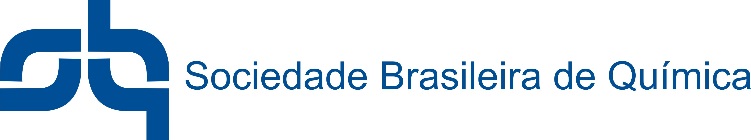 FICHA DE INSCRIÇÃOConcurso “Logo SBQ 40 Anos”Nome Completo:________________________________________________________________________________________Data de nascimento:  _____/_____/_____Documento de identificação:CPF: __________________________________     RG: __________________ Órgão Expedidor: ___________Endereço:________________________________________________________________________________________________________________________________________________________________________________E-mail:________________________________________________________________________________________Profissão:____________________________________________    Instituição: ________________________________Telefone(s):________________________________________________________________________________________Declaro que li e estou ciente do regulamento do Concurso “Logo SBQ 40 Anos”, publicado no endereço http://www.sbq.org.br/pagina/concurso-logo/regulamento e aceito os termos contidos no mesmo regulamento.Assinatura ________________________________________    Data ______/______/______